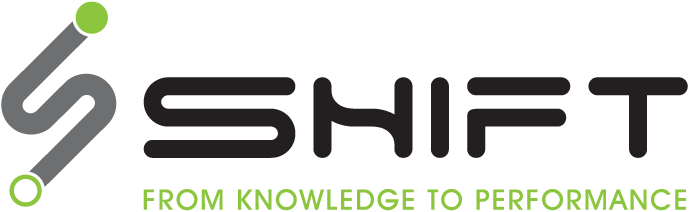 Registration FormCourse Name:							Course Date: Personal Data Name: Date of Birth:Mobile: Phone:Personal Email: Address: Work DataOrganization: Position: No. of Years in this Position: Industry:Business Email: Education Data Highest Educational Degree: University: Major: How did you know about the Course? FacebookLinkedInEmail campaignWebsiteSales CallReferred by a friend, please write name:Payment DataSelf FundedCompany SponsoredThird Party SponsoredWould you like that we send a runner to collect the fees? Yes					NoCancellation PolicyYou will be fully refunded if you withdrew 3 days before the course start date.25% of the payment will be deducted for admission and logistics if you withdrew within 3 days prior to the start of the course.No refund will be applied from the start date of the course. 